Совет сельского поселения Метевбашевский сельсоветмуниципального района Белебеевский район Республики Башкортостан         КАРАР                                                                       РЕШЕНИЕ    20  октябрь  2015 й.                          № 21                            20 октября . Об утверждении структуры администрации сельского поселения Метевбашевский сельсовет муниципального района Белебеевский район Республики Башкортостан          В соответствии с Постановлением Правительства Республики Башкортостан от 28 апреля . № 140 «О внесении изменений в некоторые решения Правительства Республики Башкортостан и об утверждении нормативов формирования расходов на содержание органов местного самоуправления муниципальных образований Республики Башкортостан на 2015 год» с п. 3 ст.20  и Уставом сельского поселения Метевбашевский сельсовет муниципального района Белебеевский район Республики Башкортостан , руководствуясь постановлением Администрации муниципального района Белебеевский район Республики Башкортостан от 18 мая 2015 года № 1048 «Об утверждении Плана мероприятий («дорожной карты») по стабилизации исполнения консолидированного  бюджета муниципального района Белебеевский район  Республики Башкортостан в 2015 году и на плановый период 2016-2017 годов» ,в связи с созданием муниципального казенного учреждения Централизованная бухгалтерия органов местного самоуправления муниципального района Белебеевский район Республики Башкортостан ,Совет сельского поселения Метевбашевский сельсовет муниципального района Белебеевский район Республики Башкортостан    РЕШИЛ:    1. Утвердить структуру администрации сельского поселения Метевбашевский  сельсовет муниципального района Белебеевский район Республики Башкортостан.    2. Признать утратившим силу Решение Совета сельского поселения Метевбашеввский сельсовет муниципального района Белебеевский район Республики Башкортостан № 164 от 18.12.2012 г. «Об утверждении структуры администрации сельского поселения Метевбашевский сельсовет муниципального района Белебеевский район Республики Башкортостан» .    3. Контроль за исполнением настоящего решения возложить на постоянную комиссию по бюджету, налогам, вопросам муниципальной собственности и социально- гуманитарным вопросам (Булатова В.В..).Председатель Совета                                         М.М.Зайруллин                                                                                                                      Приложение                                                                                                                                             к решению Совета                                                                                                                                                                                                                                      сельского  поселения                                                                                     Малиновский сельсовет 		                                                                       от «20»октября 2015г. №21Структура администрации сельского поселения Метевбашевский сельсовет муниципального района Белебеевский район Республики БашкортостанБАШҚОРТОСТАН РЕСПУБЛИКАҺЫБӘЛӘБӘЙ РАЙОНЫ МУНИЦИПАЛЬ РАЙОНЫНЫҢ  МӘТӘУБАШ  АУЫЛ СОВЕТЫАУЫЛ БИЛӘМӘҺЕ СОВЕТЫ452035, Мәтәүбаш  ауылы, Мәктәп урамы, 62 а Тел. 2-61-45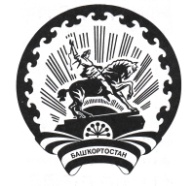 СОВЕТ СЕЛЬСКОГО ПОСЕЛЕНИЯМЕТЕВБАШЕВСКИЙ СЕЛЬСОВЕТМУНИЦИПАЛЬНОГО РАЙОНА БЕЛЕБЕЕВСКИЙРАЙОН РЕСПУБЛИКИ БАШКОРТОСТАН452035, с. Метевбаш, ул.Школьная62 аТел. 2-61-45Глава сельского поселенияУправляющий деламиСпециалист-землеустроитель